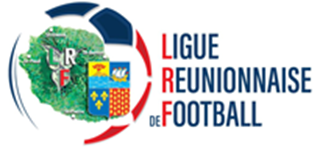 Interligues U15 Féminines FFF Phase Océan IndienMayotte du 10 au 16 mars 2020Joueuses sélectionnéesNomPrénomClubAMDRIAMENOTINA OcéaneSDEFACERVEAUX AnnaSAINT PAULOISE FCCHEREAU EnollasSAINT PAULOISE FCCROSIGNANI LouAS BRETAGNEEVRIN RENAUDTiphaineJSSPGONTHIER ElisaSAINT PAULOISE FCHOARAU OyanaSDEFAGUILLAUME MaheeAFFEMALOUDACallyST DENIS F.C.OLSENCEAngéliqueAS EXCELSIORPAYET AxelleAFFEPIEMONT AlexiaSS JEANNE D’ARCRUBEGUE LauralieAS SAINTE SUZANNETHIA-NIAME JadeOCSA LEOPARDS